ROTINA SEMANAL DO TRABALHO PEDAGÓGICO - Atividades Remotas-Data: 02/08 a 06/08 de 2021Turma:Etapa I A** Prof.° GUTERMAN  ***  “E.M.E.I EMILY OLIVEIRA SILVA” AGOSTOENSINO REMOTO – 2021.APOSTILA  6- ETAPA I AE.M.E.I “EMILY OLIVEIRA SILVA”PROFESSOR GUTERMANPAIS OU RESPONSÁVEIS:ORIENTAÇÕES IMPORTANTES SOBRE ESTA APOSTILA:NÃO FAÇA TODAS AS ATIVIDADES COM SUA CRIANÇA SEM SEGUIR AS ORIENTAÇÕES DA PROFESSORA, ASSIM PODEREMOS CAMINHAR COM O CONTEÚDO JUNTOS;ESTABELECER UM HORÁRIO PARA QUE SUA CRIANÇA REALIZE A ATIVIDADE;LAVAR AS MÃOZINHAS ANTES DE USAR A APOSTILA;NÃO FAÇA A ATIVIDADE OU DEIXE OUTRA PESSOA FAZER NO LUGAR DE SEU (SUA) FILHO (A), POIS ASSIM A APOSTILA PERDE SEU VALOR E SERÁ REGISTRADO EM RELATÓRIO O DESEMPENHO E ATIVIDADES FEITAS POR SUA CRIANÇA;QUANDO APARECER ALGUM DESENHO COLOQUE SUA CRIANÇA PARA PINTAR, ISSO APRIMORA A COORDENAÇÃO MOTORA FINA. QUANDO NÃO SOUBER TRAÇAR UMA LETRA OU NÚMERO, FAÇA EM UMA FOLHA A PARTE PARA QUE SUA CRIANÇA TENTE COPIAR, SE EM TODO CASO NÃO CONSEGUIR PEGUE NA MÃOZINHA. NÃO DÊ A RESPOSTA DA ATIVIDADE PARA SUA CRIANÇA, PERGUNTE, QUESTIONE, INCENTIVANDO -A À PENSAR, ASSIM COMO ORIENTAVAMOS QUANDO PASSÁVAMOS TAREFAS DE CASA;AO RECEBER UMA NOVA APOSTILA ESTA DEVERÁ SER ENTREGUE, POIS HAVERÁ UMA TABELA DE CONTROLE DE ENTREGA E REGISTRO DAS ATIVIDADES REALIZADAS.DÚVIDAS ENTRAR EM CONTATO PARTICULAR COMIGO PELO WHATSAPP.QUE TENHAMOS UM ÓTIMO ANO, ABRAÇO Prof.º GUTERMAN; 27/07/2021.FICHA DE ESTUDOS DIÁRIOSESTA FICHA DEVE SER ESTUDADA TODOS OS DIAS E USADA PARA AJUDAR NA REALIZAÇÃO DAS ATIVIDADES – PARA O MÊS TODO.NOME : ESCREVA O NOME  DE SUA CRIANÇA AQUI, COM LETRA DE FORMA MAIÚSCULA, COMO AS LETRAS DO ALFABETO.ALFABETO: 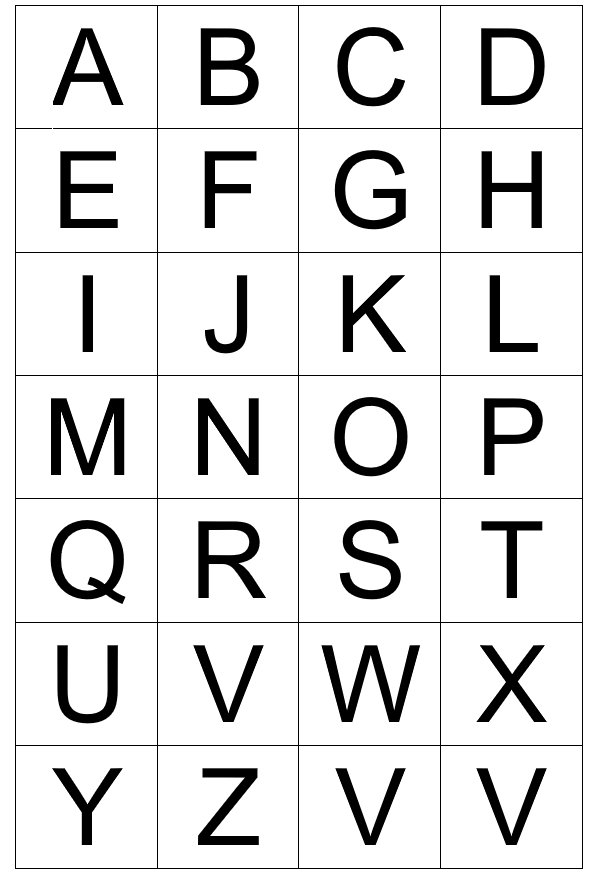 NÚMEROS: 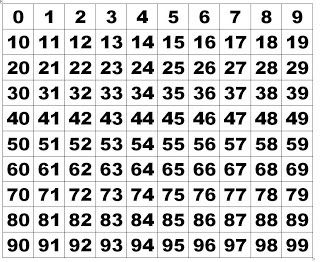 DIA____DE________________DE 2021.ESTE É O CALENDÁRIO DO MÊS DE AGOSTO, COMPLETE COM NÚMEROS ATÉ 31.OBS: A CADA ATIVIDADE QUE VOCÊ REALIZAR NESTA APOSTILA, VOLTE AQUI NO CALENDÁRIO E PINTE O DIA.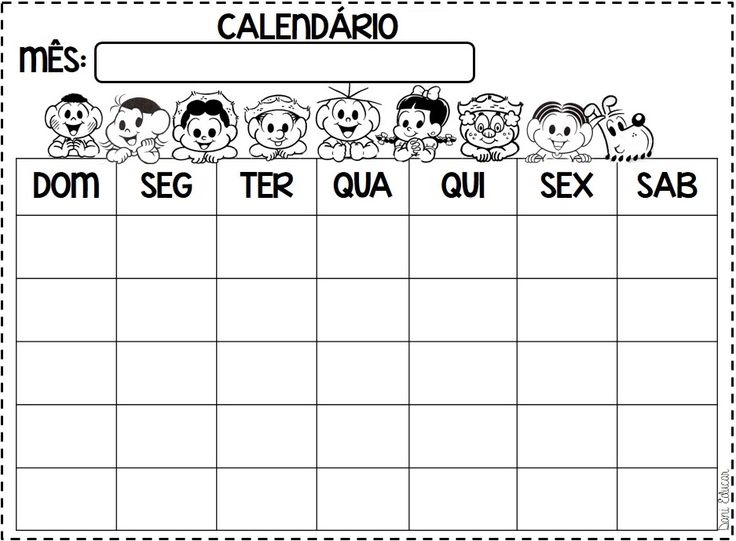 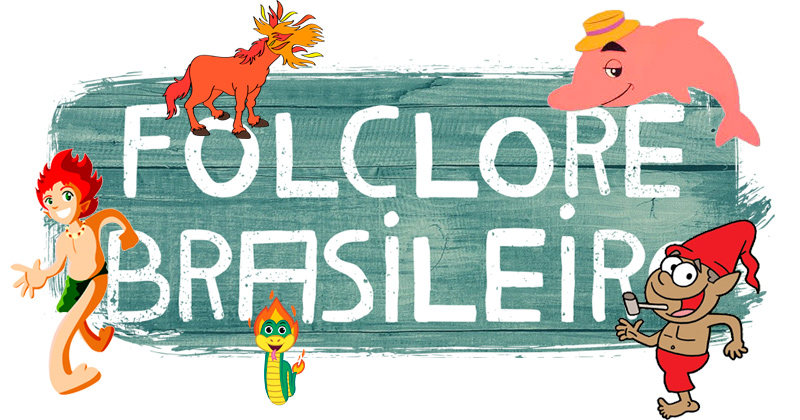 QUE LEGAL, AS AULAS VOLTARAM!!!!FAÇA UM DESENHO BEM BONITO DE ALGUMA COISA LEGAL QUE VOCÊ FEZ NESTE PERÍODO SEM AULAS, DEPOIS ENVIE A FOTO DO DESENHO PARA COMPARTILHAR COM O PROFESSOR.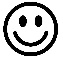 DIA____DE________________DE 2021.NO PRÓXIMO DOMINGO É COMEMORADO O DIA DOS PAIS!!COM AJUDA DE UM ADULTO ESCREVA AQUI O PRIMEIRO NOME DE SEU PAIPINTE AS LETRINHAS QUE FORMAM O NOME DELE: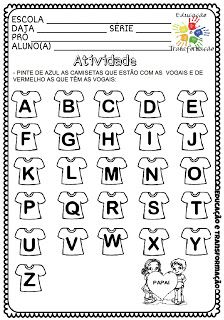 DESENHE SEU PAPAI BEM BONITO AQUI: 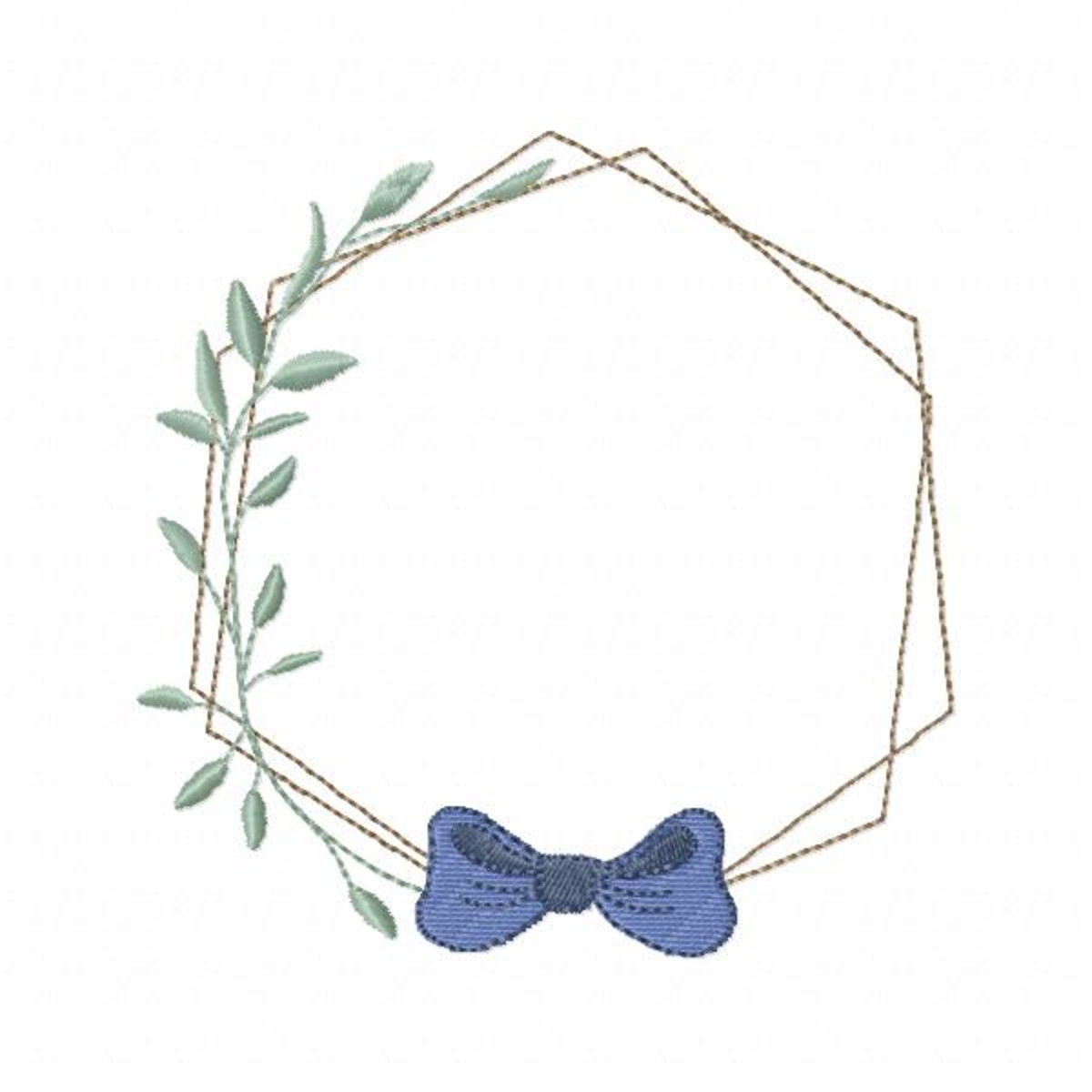 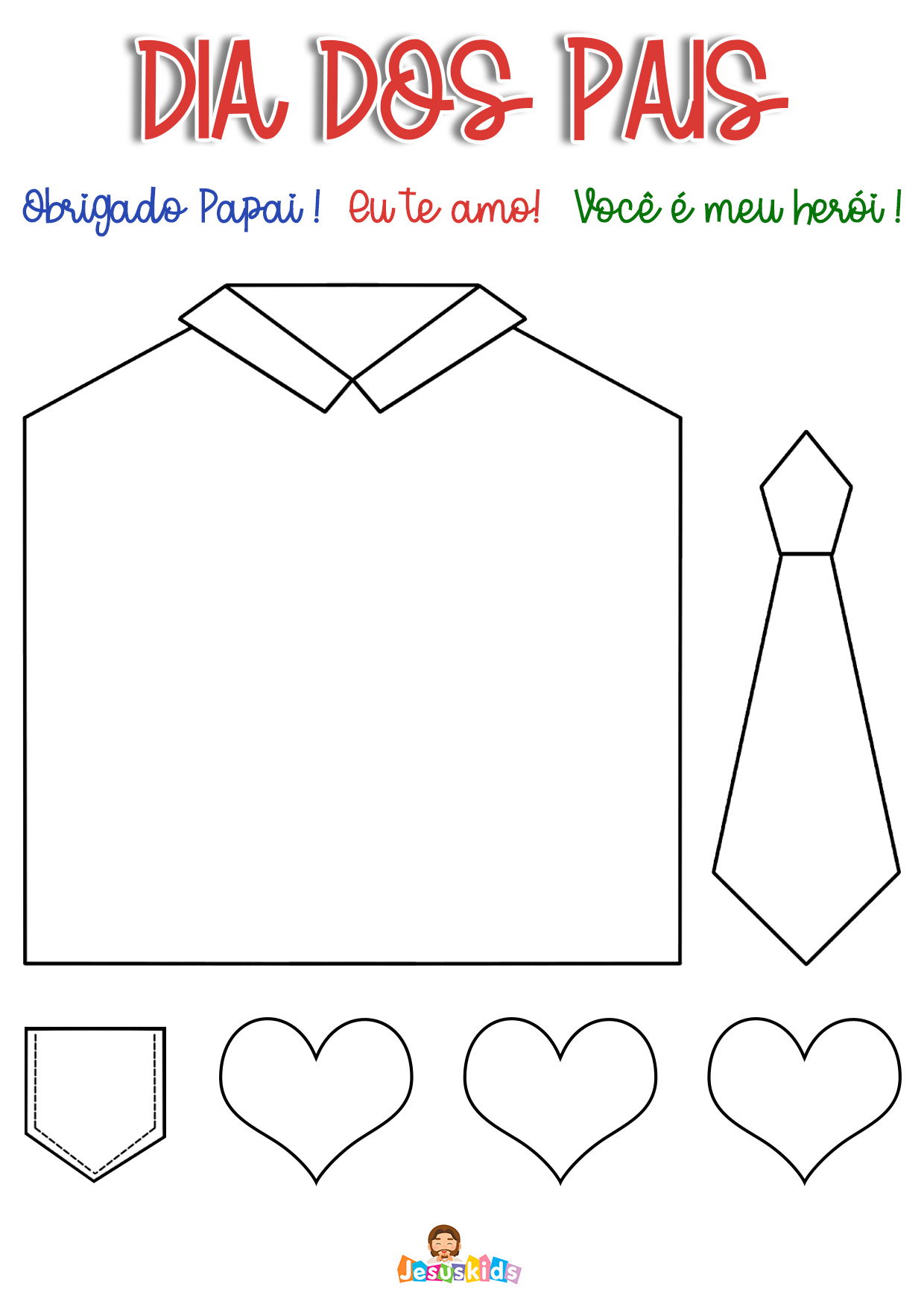 CONFECCIONANDO UM CARTÃO SURPRESA PARA O PAPAI!!!VOCÊ VAI PINTAR OS ACESSÓRIOS QUE VÃO FORMAR O CARTÃO E DEPOIS RECORTÁ-LOS PARA COLAR NA PRÓXIMA PÁGINA.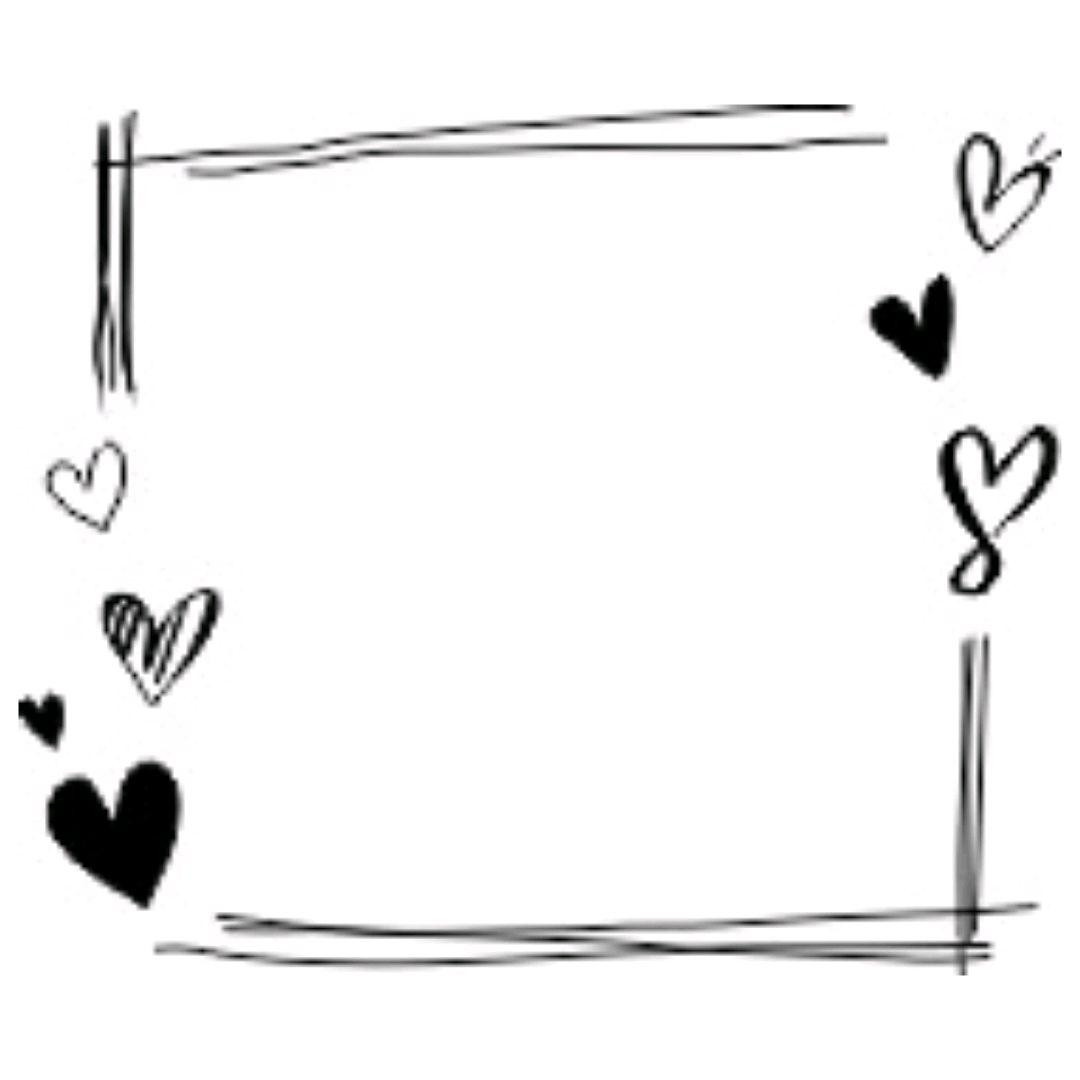 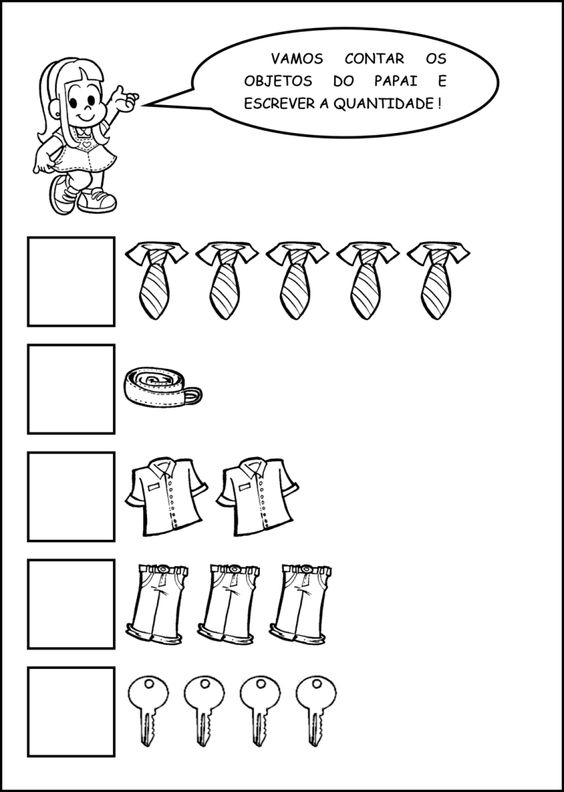 DESENHE O ROSTO DO PAPAI, OU COLE UMA FOTO DO PAPAI SUPER HEROI.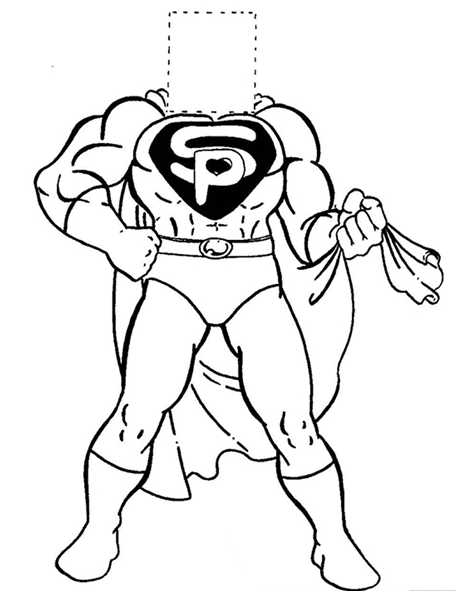 	COLE FOLHAS SECAS NA CONSOANTE F.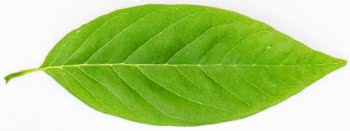           FOLHA
     HOJE VAMOS APRENDER UM POUCO MAIS SOBRE A CONSOANTE F.        FIGOS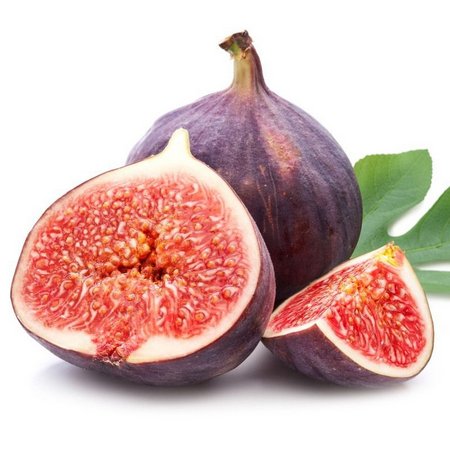     F – F – F – F – F – F – F – F – F – F – F    F-____________________________    F-____________________________    F- ____________________________                                         HOJE VAMOS APRENDER O NUMERAL 8.                    FURADEIRA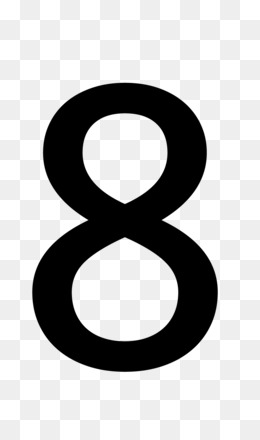 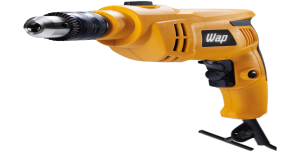      8 – 8 – 8 – 8 – 8 – 8 – 8 – 8 – 8 – 8 – 8   8- ____________________________  8-____________________________  8-____________________________                                             BRINCADEIRA COM O PAPAI.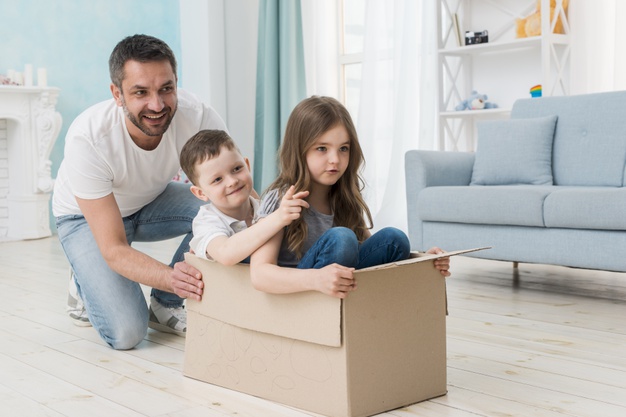     USE UMA CAIXA DE PAPELÃO, COLOQUE FAROIS NELA E DEPOIS DESLISE-A PELA CASA. BOA BRINCADEIRA.SEGUNDA-FEIRA 02TERÇA-FEIRA 03QUARTA-FEIRA 04QUINTA-FEIRA 05SEXTA-FEIRA 06VÍDEO: Timothy vai à escola.https://youtu.be/crl4U6ApbbI CALENDÁRIO: PINTAR O CALENDÁRIO TODOS OS DIAS. PAGINA - 5ATIVIDADES DA APOSTILA 6ARTES: QUE LEGAL, AS AULAS VOLTARAM!!!!FAÇA UM DESENHO BEM BONITO DE ALGUMA COISA LEGAL QUE VOCÊ FEZ NESTE PERÍODO SEM AULAS, DEPOIS ENVIE A FOTO DO DESENHO PARA COMPARTILHAR COM O PROFESSOR.PAGINA -6ATIVIDADES DA APOSTILA 6.PORTUGUÊS: ESCREVA O NOME DE SEU PAI, DEPOIS DESENHE- O.PAGINA -7MATEMÁTICA: SD: DIA DOS PAIS. VAMOS CONTAR OS OBJETOS DO PAPAI E ESCREVER AS QUANTIDADES.PAGINA- 10BRINCADEIRA- CAIXA DE PAPELÃO.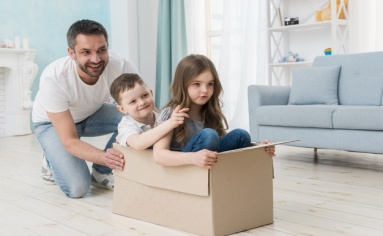 EXPLICAÇÃO LOGO ABAIXOAula de ARTE (Prof. ª Sandra)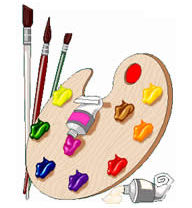 ATIVIDADES DA APOSTILA 6.PORTUGUÊS: HOJE VAMOS TRABALHAR A CONSOANTE F. COLE FOLHAS SECAS. PAG-12MATEMÁTICA: HOJE VAMOS APRENDER O NUMERAL 8. FURADEIRAS- PAG-14Aula de ED. FÍSICA (Prof.ª Gleysse e Fabrício)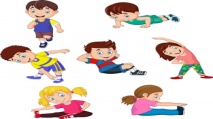 DIA DO BRINQUEDO LIVRE:- DEIXE SUA CRIANÇA ESCOLHER UM BRINQUEDO PARA BRINCAR À VONTADE POR UM TEMPINHO, EXPLORANDO-O LIVREMENTE. SE POSSÍVEL, BRINQUE COM ELA. ESSA INTERAÇÃO É FUNDAMENTAL.ATIVIDADES DA APOSTILA 6.PORTUGUÊS: VAMOS APRENDER UM POUCO MAIS SOBRE A CONSOANTE F. FIGOS- PAG-13ARTES: DESENHE O ROSTO DO PAPAI OU COLE UMA FOTO. PAPAI SUPER HERÓI. PAG-11AULA ON-LINE APP ZOOM(O PROFESSOR IRÁ ENVIAR O LINK NO GRUPO PARA PARTICIPAREM DA AULA).ALFABETO,NÚMEROS E LEITURA. MEIO AMBIENTE.ATIVIDADES DA APOSTILA 6.ARTES: HOJE VAMOS CONFECCIONAR UM CARTÃO PARA O PAPAI. PAG-8,9Aula de Música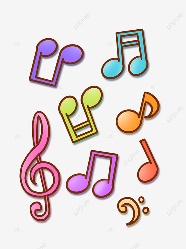 DOMINGOSEGUNDA-FEIRATERÇA-FEIRAQUARTA-FEIRAQUINTA-FEIRASEXTA-FEIRASÁBADO1231